ANEXOSCarta tipo solicitud de gestión de Convenios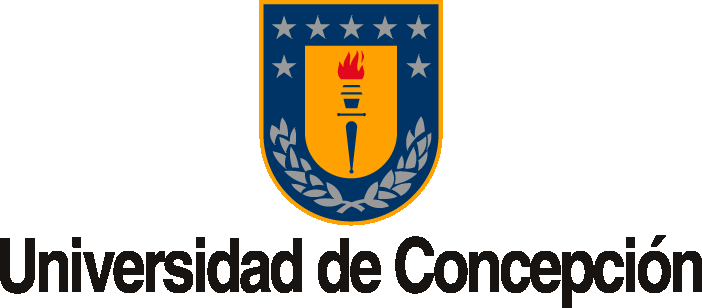 Ciudad, fecha y año Señor/aNombreDirector/a Relaciones Internacionales y/o Relaciones Institucionales y/o RectorPresente.-Estimado/a Director/a Rector/aJunto con saludar cordialmente, solicito a usted tramitar el Convenio Marco y/o Específico que requerimos suscribir entre la Universidad de Concepción y la entidad XXXXXX, Rut: XXXX, representada por XXXXX.El convenio propuesto tiene el propósito central: XXXXXXX.Adjuntamos a esta solicitud:Formulario de solicitud de gestión interna de convenio.Borrador de convenio, en formato word.Sin otro particular, se despide atentamenteFIRMA_______________________________________________NOMBRE AUTORIDAD SOLICITANTENOMBRE UNIDAD UDEC